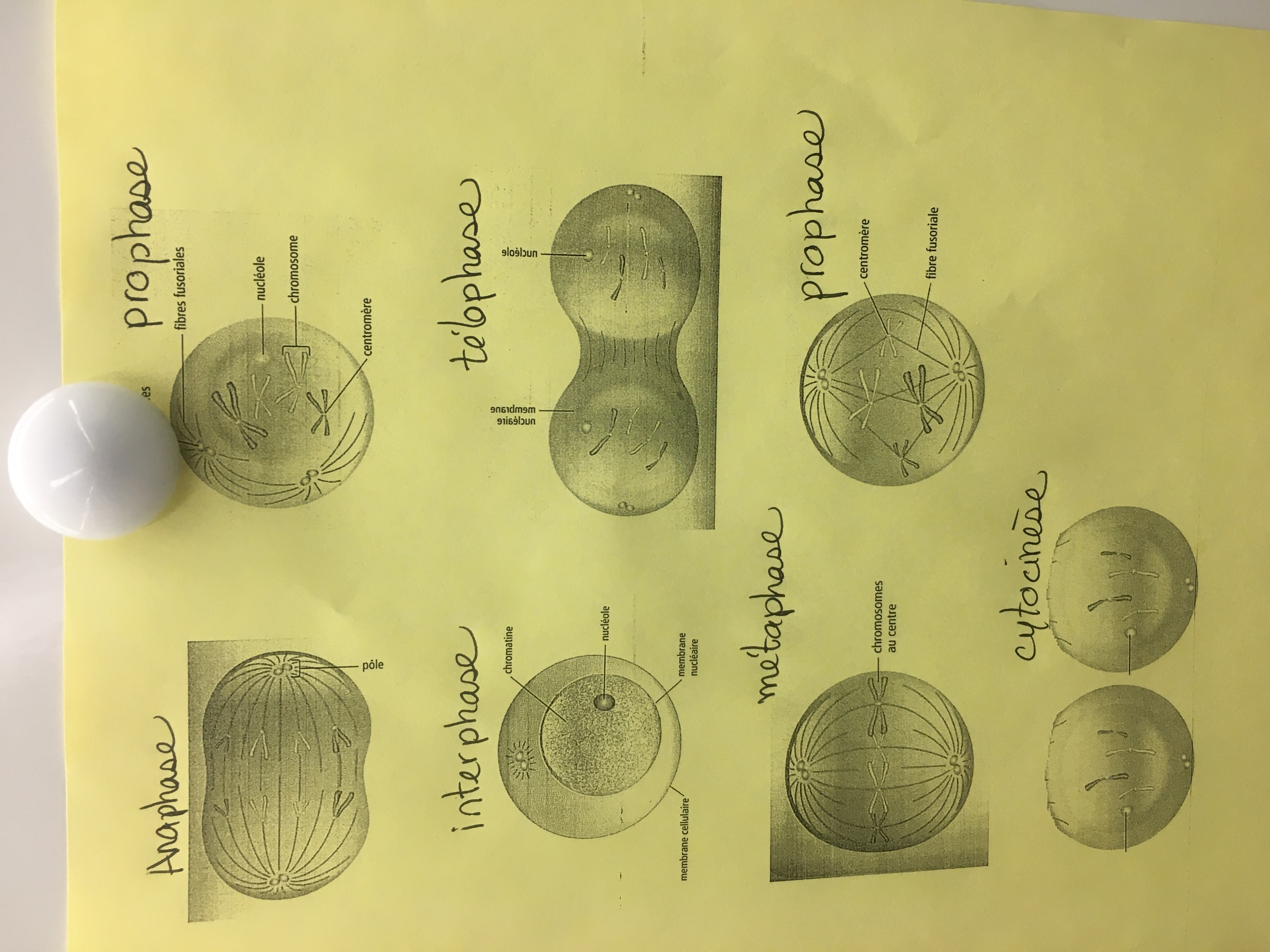 La division cellulaire des cellules somatiquesLa division cellulaire des cellules somatiquesInterphaseLa cellule agrandit, fait des protéines, fait des copies des organites La cellule se prépare pour la division: il y a “réplication” d’ADN;Prophasele nucléole disparaît;les fibres fusoriales se forment à partir des centrioles aux pôles opposés de la cellule.les fibres fusoriales s’attachent aux centromères (centre des chromosomes);la membrane nucléaire disparaît.Métaphaseles fibres fusoriales placent les chromosomes vers l’équateur de la celluleAnaphaseles fibres fusoriales se contractent et tirent les chromatides sœurs vers les pôles opposés.Télophaseles fibres fusoriales disparaissent; la membrane nucléaire se reforme; un nucléole apparaît dans chaque noyau.CytocinèseLes deux noyaux se retrouvent dans deux cellules-filles identiquesCytoplasme et organites sont partagésLes 3 étapes de la division cellulaire sont :Interphase, mitose, cytocinèse